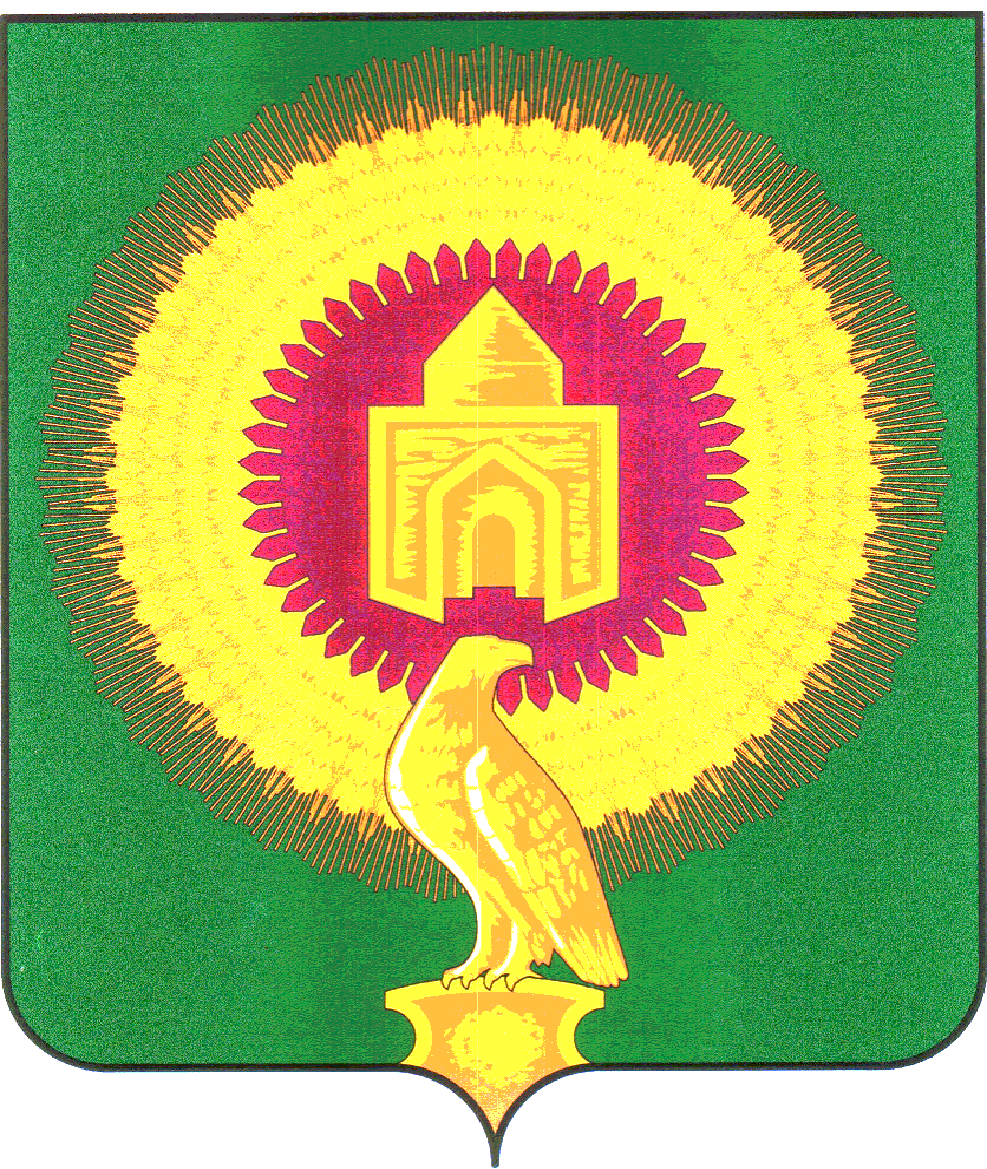 СОВЕТ ДЕПУТАТОВАЛЕКСЕЕВСКОГО СЕЛЬСКОГО ПОСЕЛЕНИЯ ВАРНЕНСКОГО МУНИЦИПАЛЬНОГО РАЙОНАЧЕЛЯБИНСКОЙ ОБЛАСТИ                                                                                                                                                     РЕШЕНИЕот 31  марта 2023 года                          с. Алексеевка                                                     №    8Об утверждении Положения о порядке присвоенияимен муниципальным предприятиям и учреждениям,наименований и переименования улиц, площадей, установкимемориальных досок, памятников и памятных знаковв Алексеевском сельском поселенииРуководствуясь Федеральным законом от 06.10.2003 N 131-ФЗ "Об общих принципах организации местного самоуправления в Российской Федерации", Совет депутатов Алексеевского сельского поселения Варненского муниципального района Челябинской областиРЕШАЕТ:1. Утвердить Положение о порядке присвоения имен муниципальным предприятиям и учреждениям, наименований и переименования улиц, площадей, установки мемориальных досок, памятников и памятных знаков в Алексеевском сельском поселении (прилагается).2. Контроль за исполнением настоящего решения возложить на постоянную комиссию по вопросам мандатов, регламенту, депутатской этике, самоуправления и правопорядка.3. Разместить настоящее решение на официальном сайте администрации Алексеевского сельского поселения  в сети Интернет.Председатель Совета депутатов:                                   А.В.СлепухинГлава Алексеевского сельского поселения:	Л.В.ПузиковаПриложениек решениюСовета депутатовАлексеевского сельского поселенияВарненского муниципального районаЧелябинской областиОт 31.03. 2023 г. №   8ПОЛОЖЕНИЕО порядке присвоения имен муниципальным предприятиям и учреждениям, наименований и переименований улиц, площадей, установки мемориальных досок, памятников и памятных знаков в Алексеевском сельском поселенииОбщие положения1.1. Положение о порядке присвоения имен муниципальным предприятиям и учреждениям, наименований и переименования улиц, площадей, установки мемориальных досок, памятников и памятных знаков в Алексеевском сельском поселении (далее по тексту - Положение) определяет порядок присвоения имен муниципальным предприятиям и учреждениям, наименований и переименования территориальных, линейных, локальных транспортных и природно-ландшафтных объектов (далее по тексту - объектов), установки мемориальных досок, памятников и памятных знаков в Алексеевском сельском поселении.1.2. В настоящем Положении используются следующие основные понятия:- объекты - территориальные объекты, линейные транспортные объекты, природно-ландшафтные объекты;- линейные транспортные объекты - аллеи, дороги, площади, мосты, путепроводы, проезды, улицы, переулки, тупики, иные подобные им объекты, расположенные на территории Варненского муниципального района;- природно-ландшафтные объекты - скверы, парки, лесные массивы, лесопарки, рощи и подобные им объекты, расположенные на территории Варненского муниципального района;- мемориальные доски - плиты, выполненные из долговечных материалов, с текстом или изображением, информирующим об историческом событии, о жизни и деятельности выдающихся личностей;- памятники - формы монументального искусства, предназначенные для увековечения памяти о выдающейся личности или знаменательном событии в истории района и страны;- памятные знаки - информационные доски (таблички), информирующие об историческом событии или указывающие на места расположения несохранившихся зданий и сооружений, являющихся памятниками истории, культуры и архитектуры.1.3. Основаниями для принятия решения о присвоении имен муниципальным предприятиям и учреждениям, наименований и переименования улиц, площадей, установки мемориальных досок, памятников и памятных знаков в Алексеевском сельском поселении являются:- значимость события в истории Алексеевского сельского поселения;- наличие официально признанных достижений личности в государственной, общественной, политической, военной, производственной деятельности, в науке, технике, литературе, искусстве, культуре, спорте;- особый вклад в определенную сферу деятельности, принесший пользу Алексеевскому сельскому поселению и Отечеству.2. Общие требования к присвоению имен муниципальнымпредприятиям и учреждениям, наименований и переименованиюулиц, площадей, установке мемориальных досок, памятникови памятных знаков в Алексеевском сельском поселении2.1. Основные требования к присвоению наименований и переименованию улиц, площадей:- наименование, присваиваемое объекту, должно отражать историко-географическое и иное его происхождение, функциональное значение, местные обычаи и традиции, указывать на значительные события местной, отечественной и мировой истории, увековечивать память отдельных лиц, вписываться в существующую систему наименований объектов района;- наименование, присваиваемое объекту района, должно отвечать нормам современного русского литературного языка, быть благозвучным, удобным для произношения, кратким и легко запоминающимся, не должно повторяться или иметь сходное звучание; - переименование объектов района допускается в случаях, если:а) два или более однородных объекта (улица, площадь, переулок и т.д.) в пределах населенного пункта имеют одно и то же наименование, что затрудняет осуществление хозяйственной или иной деятельности;б) переименование объектов допускается также в целях возвращения наименований отдельным объектам.2.2. Основные требования к присвоению имен муниципальным предприятиям и учреждениям.Имена выдающихся государственных и общественных деятелей, представителей науки, спорта, культуры, искусства, других физических лиц, имеющих заслуги перед государством и районом, присваиваются муниципальным предприятиям и учреждениям как после смерти, так и при жизни указанных лиц с целью увековечивания их памяти.2.3. Основные требования к установке мемориальных досок, памятников и памятных знаков:- размер мемориальной доски определяется объемом помещаемой информации, наличием портретного изображения, декоративных элементов и должен быть соразмерен зданию или сооружению, на котором устанавливается мемориальная доска;- текст мемориальной доски, излагается на русском языке, должен быть лаконичным, содержать характеристику исторического события или периода жизни (деятельности) гражданина, которому посвящена мемориальная доска, с полным указанием его фамилии, имени, отчества;- в композицию мемориальной доски, помимо текста, могут быть включены портретные изображения, декоративные элементы, подсветка, приспособление для возложения цветов;- памятники и памятные знаки должны содержать информацию об историко-культурном значении, быть мотивированными и заключать в себе необходимый объем топонимической и пространственно-ориентированной информации;- памятники и памятные знаки должны органично вписываться в существующую систему наименований, сочетаться с существующими названиями географических и иных объектов;- мемориальные доски, памятники и памятные доски изготавливаются только из долговечных материалов (мрамора, гранита, металла и других материалов);- на все памятники, памятные знаки, а также мемориальные доски, содержащие дополнительные декоративные элементы, в обязательном порядке разрабатывается проектная документация или эскизный проект.3. Порядок присвоения имен муниципальным предприятиями учреждениям, наименований и переименования улиц,площадей, установки мемориальных досок, памятникови памятных знаков в Алексеевском сельском поселении3.1. Вопросы присвоения имен муниципальным предприятиям и учреждениям, наименований и переименования улиц, площадей, установки мемориальных досок, памятников и памятных знаков в Алексеевском сельском поселении рассматривает комиссия по порядку присвоения имен муниципальным предприятиям и учреждениям, наименований и переименования улиц, площадей, установки мемориальных досок, памятников и памятных знаков в округе (далее - Комиссия) с привлечением представителей общественности, историков, архитекторов, краеведов и заинтересованных организаций.Комиссия осуществляет свою деятельность на основании постановления главы сельского поселения и Положения "О порядке присвоения имен муниципальным предприятиям и учреждениям, наименований и переименования улиц, площадей, установлении мемориальных досок, памятников и памятных знаков в Алексеевском сельском поселении", утверждаемого решением Совета депутатов Алексеевского сельского поселения.3.2. Инициаторами присвоения имен муниципальным предприятиям и учреждениям, наименований, переименования улиц, площадей, установки мемориальных досок, памятников и памятных знаков (далее по тексту - Инициатор) могут быть:- федеральные органы государственной власти, органы государственной власти субъектов Российской Федерации и местного самоуправления;- глава Алексеевского сельского поселения - предприятия, учреждения, организации, расположенные на территории района;- общественные организации и движения;- инициативные группы жителей численностью не менее 25 человек.3.3. Расходы по присвоению имен муниципальным предприятиям и учреждениям, наименований и переименованию улиц, площадей, установке мемориальных досок, памятников и памятных знаков в районе могут осуществляться за счет средств бюджета муниципального образования, средств организаций, средств физического или юридического лица, внесшего соответствующее предложение (Инициатор) и других внебюджетных источников.4. Порядок внесения предложений и принятия решенийо присвоении имен муниципальным предприятиям и учреждениям,наименований и переименовании улиц, площадей, об установкемемориальных досок, памятников и памятных знаковв Алексеевском сельском поселении4.1. Инициатор обращается с предложением о присвоении имен муниципальным предприятиям и учреждениям, наименований, переименовании улиц, площадей, об установке мемориальных досок, памятников и памятных знаков в администрацию Алексеевского сельского поселения . Глава Алексеевского сельского поселения в срок не более 30 дней с момента поступления предложения о присвоении имен муниципальным предприятиям и учреждениям, наименований и переименовании улиц, площадей, об установке мемориальных досок, памятников и памятных знаков направляет данное предложение для рассмотрения в Комиссию.4.2. Предложение о присвоении имен муниципальным предприятиям и учреждениям, наименования и переименовании улиц, площадей, должно содержать следующие сведения:- заявление с наименованием Инициатора, предлагающего имя муниципальному предприятию и учреждению, наименование, переименование, и его местонахождение;- местоположение объекта;- обоснование предполагаемого имени муниципальному предприятию и учреждению, наименования, переименования объекта: копии архивных и других документов, подтверждающих достоверность события или заслуги лица, имя которого увековечивается;- предложение об источнике финансирования работ по присвоению имени муниципальному предприятию и учреждению, наименованию, переименованию объекта;- сведения о деятельности учреждения, которому присваивается имя.К предложению о присвоении имени муниципальному предприятию и учреждению должны быть приложены документы, подтверждающие достоверность события или заслуги лица, имя которого увековечивается.К предложению о присвоении наименований и переименовании улиц, площадей, других составных частей должна быть приложена карта-схема, на которой обозначается расположение объекта.4.3. Предложение по установке мемориальных досок, памятника и памятных знаков должно содержать следующие сведения:- заявление с наименованием Инициатора, предлагающего установку мемориальной доски, памятника и памятного знака, и его местонахождение;- обоснование установки мемориальной доски, памятника и памятного знака: копии архивных и других документов, подтверждающих достоверность события или заслуги лица, имя которого увековечивается;- эскиз памятника, памятного знака или мемориальной доски, проектную документацию или эскизный проект памятника, памятного знака или мемориальной доски;- предложения по тексту надписи на мемориальной доске или памятника и памятном знаке;- предложение об источнике финансирования работ по проектированию, изготовлению, установке и обеспечению торжественного открытия мемориальной доски или памятника и памятного знака;- договор с собственником, если размещение памятника, памятного знака, мемориальной доски осуществляется на объектах, не находящихся в муниципальной собственности;- сведения о предполагаемом месте установки мемориальной доски, памятника и памятного знака.К предложению по установке мемориальных досок, памятника и памятных знаков должны быть приложены:- документы, подтверждающие проживание увековечиваемого лица в данном доме;- документы, подтверждающие достоверность события или заслуги лица и лиц, имя и имена которого (которых) увековечивается (увековечиваются).4.4. Предложения, поступающие от граждан, должны содержать фамилии, имена, отчества граждан, адреса места жительства, контактные телефоны; от юридических лиц - полное наименование юридического лица, юридический адрес и контактный телефон.4.5. Комиссия рассматривает поступившие предложения и по итогам их рассмотрения оформляет протокол заседания Комиссии.4.6. Администрация Алексеевского сельского поселения на основании протокола заседания Комиссии разрабатывает соответствующий проект постановления.4.7. Решение о присвоении имен муниципальным предприятиям и учреждениям, наименований и переименовании улиц, площадей, об установке мемориальных досок, памятников и памятных знаков принимается постановлением главы Алексеевского сельского поселения.5. Мероприятия по реализации муниципальных правовых актово присвоении имен муниципальным предприятиям и учреждениям,наименований, переименовании улиц, площадей, по содержаниюи учету мемориальных досок, памятников и памятных знаков5.1. Администрация Алексеевского сельского поселения, ее структурные подразделения содействуют в установке мемориальных досок, памятников и памятных знаков в соответствии с принятыми стандартами и нормами.5.2. Регистрацию и учет существующих и присваиваемых имен муниципальным предприятиям и учреждениям, наименований улиц, площадей, мемориальных досок, памятников и памятных знаков осуществляет Администрация Алексеевского сельского поселения  или её структурные подразделения.5.3. После установки мемориальной доски, памятника и памятного знака Администрация Алексеевского сельского поселения или её структурные подразделения принимает ее (его) в муниципальную собственность в соответствии с действующим законодательством и передает ее (его) в хозяйственное ведение муниципальным предприятиям или в оперативное управление муниципальным учреждениям, которые обязаны:- обеспечивать сохранность и текущее содержание мемориальной доски, памятника и памятного знака;- осуществлять контроль за надлежащим состоянием мемориальной доски, памятника и памятного знака;- организовать ее (его) обновление или реставрацию.